НАРУЧИЛАЦКЛИНИЧКИ ЦЕНТАР ВОЈВОДИНЕул. Хајдук Вељкова бр. 1, Нови Сад(www.kcv.rs)ОБАВЕШТЕЊЕ О ЗАКЉУЧЕНОМ УГОВОРУ У ПОСТУПКУ ЈАВНЕ НАБАВКЕ БРОЈ 266-18-O, партија 3Врста наручиоца: ЗДРАВСТВОВрста предмета: Опис предмета набавке, назив и ознака из општег речника набавке: Крвне ланцете33140000 – медицински потрошни материјалУговорена вредност: без ПДВ-а 34.000,00 динара, односно 37.400,00 динара са ПДВ-омКритеријум за доделу уговора: најнижа понуђена цена.Број примљених понуда: 2Понуђена цена: Највиша:  126.000,00 динараНајнижа:  34.000,00 динараПонуђена цена код прихваљивих понуда:Највиша:  34.000,00 динараНајнижа:  34.000,00 динараДатум доношења одлуке о додели уговора: 21.11.2018.Датум закључења уговора: 14.12.2018.Основни подаци о добављачу:„Синофарм“ д.о.о. ул. Косте Нађа бр. 31, БеоградПериод важења уговора: до дана у којем добављач у целости испоручи наручиоцу добра, односно најдуже годину дана.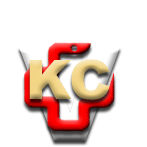 КЛИНИЧКИ ЦЕНТАР ВОЈВОДИНЕАутономна покрајина Војводина, Република СрбијаХајдук Вељкова 1, 21000 Нови Сад,т: +381 21/484 3 484 e-адреса: uprava@kcv.rswww.kcv.rs